Publicado en Madrid el 21/03/2017 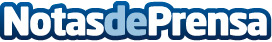 Hospedarse en Artiem y disfrutar de la Rock and Roll Marathon MadridEl próximo 23 de abril tendrá lugar Madrid Rock and Roll Marathon Series, galardonada como una de las mejores maratones del planeta. Artiem Madrid, el primer hotel de España especializado en training, comprometido como siempre con el deporte y la vida sana, ha creado Artiem Rocks Marathon Madrid, un servicio destinado a alojar y facilitar a los runners su participación en esta Maratón. El servicio pone a su disposición todo lo necesario para un descanso reparador y disfrutar de los alimentos más sanos.
Datos de contacto:Globe ComunicaciónNota de prensa publicada en: https://www.notasdeprensa.es/hospedarse-en-artiem-y-disfrutar-de-la-rock Categorias: Sociedad Entretenimiento Turismo Eventos Otros deportes Premios http://www.notasdeprensa.es